ПАВЛОДАР ҚАЛАСЫНЫҢ                                                                    АКИМАТ ГОРОДА 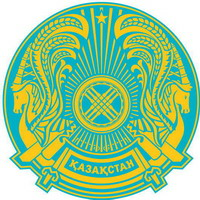                ӘКІМДІГІ                                                                                         ПАВЛОДАРА«ПАВЛОДАР ҚАЛАСЫ                                                             ГУ  «ОТДЕЛ ОБРАЗОВАНИЯБІЛІМ БЕРУ БӨЛІМІ» ММ                                                               ГОРОДА  ПАВЛОДАРА» 140000, Павлодар қаласы                                                                      140000, город Павлодар   Кривенко көшесі, 25                                                                                   ул. Кривенко, 25                тел./факс.: 32-21-67                                                                                 тел./факс.: 32-21-67             БҰЙРЫҚ                                                                                        ПРИКАЗ2011 ж. « 7 »  қараша                                               №  1-18/1369 №     1-18/ 1369                                                            «7»  ноябрь 2012 г.Байқау-сайысы қорытындысы  туралыҚала мектептеріндегі әдістемелік бірлестіктердің жүйесі және үлгі боларлық жұмыс тәжірибесін  анықтау мақсатында 2012 жылдың 30 қазан -6 қараша күндері аралығында Павлодар қаласында  «Бастауыш сынып, дене шынықтыру және АӘД мұғалімдері, мәдениеттану циклінің үздік әдістемелік бірлестігі – 2012» байқау – сайысының қорытындысы негізінде          БҰЙЫРАМЫН:	1. Әділ қазылар алқасының шешімі бойынша төмендегі әдістемелік бірлестіктер номинация бойынша маррапатталсын:       -  ЖОМ №39 (мәдениеттану циклі); ЖОМ № 4,42 (дене шынықтыру, АӘД); ЖОМ № 34 (бастауыш сынып) “ Үздік әдістемелік бірлестігі-2012 ”;        - ЖОМ № 31,42 (мәдениеттану циклі); ЖОМ № 26 (дене шынықтыру, АӘД); ЖОМ № 25 (бастауыш сынып)  « Үлгілі әдістемелік бірлестігі»;- ЖОМ № 42 (мәдениеттану циклі);  КОМ (дене шынықтыру, АӘД);  ЖОМ № 9 (бастауыш сынып) “Әдістемелік  бірлестік жұмысының нәтижелігі “;- ЖОМ № 21 (мәдениеттану циклі);  ЖОМ № 41 (дене шынықтыру, АӘД); ЖОМ № 39 бастауыш сынып) “ Инновациялық әдістемелік қызметі “;- ЖОМ № 18 (мәдениеттану циклі); ЖОМ № 36(дене шынықтыру, АӘД);  ЖОМ № 21 (бастауыш сынып) “Әдістемелік жұмысының  шығармашылық көзқарасы “; -ЖОМ № 17 (мәдениеттану циклі);  ЖОМ № 7 (дене шынықтыру, АӘД);   ЖОМ № 22,35(бастауыш сынып); « Әдістемелік жұмыстың тиімділігі».2. Сайыс лауреаттарына алғыс жариялансын:-ЖОМ №№ 13, 43, 4, КОМ (мәдениеттану бағыт); -ЖОМ №№ 34, 22, 11, 9, 17, 13, 18, 5, 21 (дене шынықтыру және АӘД); -ЖОМ №№ 18, 5, 17, 6, № 42 ОТК, 16 (бастауыш сынып).3. Бастауыш сынып, дене шынықтыру және АӘД, мәдениеттану циклінің әдістемелік бірлестік жетекшілеріне алғыс жариялансын.4. Осы бұйрықтың орындалуын қадағалау әдістемелік кабинет меңгерушісі Ш.С. Нұрахметоваға жүктелсін. Білім беру бөлімінің бастығы                             Мұқашева З. К.   Келісілді:                   Білім беру бөлімі бастығының орынбасары  Г. Шиндлярская Танысты:                               Әдістемелік кабинет меңгерушісі  Ш.С.НұрахметоваПАВЛОДАР ҚАЛАСЫНЫҢ                                                          АКИМАТ ГОРОДА                ӘКІМДІГІ                                                                             ПАВЛОДАРА«ПАВЛОДАР ҚАЛАСЫ                                                      ГУ  «ОТДЕЛ ОБРАЗОВАНИЯБІЛІМ БЕРУ БӨЛІМІ» ММ                                                       ГОРОДА  ПАВЛОДАРА» 140000, Павлодар қаласы                                                    140000, город Павлодар   Кривенко көшесі, 25                                                                 ул. Кривенко, 25                тел./факс.: 32-21-67                                                                тел./факс.: 32-21-67             БҰЙРЫҚ                                                         ПРИКАЗ2012 ж. « 7 »  қараша                                               № 1-18/1367№ 1-18/1367                                                                   « 7 » ноябрь 2012 г.Курстарға жіберу туралы ПМ БАИ базасында курстық қайта даярлау жоспарына сәйкесБҰЙЫРАМЫН: 1. 2012 жылғы 12 - 24 қараша күндері аралығында «Развитие нового качества методической и лингвистической компетентности учителей английского языка» тақырыбы бойынша бюджеттік курсына мемлекеттік тілде оқытатын мектептердің ағылшін тілі пәнінің мұғалімдері жііберілсін:2. 2012 жылғы 12 - 24 қараша күндері аралығында «Қазақ тілі мен әдебиетін оқытудың тиімділігін жаңа технологиялар арқылы арттыру» тақырыбы бойынша бюджеттік курсына мемлекеттік тілде оқытатын мектептердің қазақ тілі пәнінің мұғалімдері жііберілсін:3. 2012 жылғы 12 - 24 қараша күндері аралығында «Оқу-тәрбие үрдісінің сапасын көтерудегі оқытудың қазіргі заманғы технологиялардың мүмкіндіктерін пайдалану» тақырыбы бойынша бюджеттік (қашықтықтан оқыту) курсына мемлекеттік тілде оқытатын мектептердің биология пәнінің мұғалімдері жііберілсін:4. 2012 жылғы 12 - 24 қараша күндері аралығында «Формирование  и развитие ключевых и предметных компетенций учащихся на уроках математики» тақырыбы бойынша бюджеттік курсына орыс тілде оқытатын мектептердің математика пәнінің мұғалімдері жііберілсін:5. 2012 жылғы 12 - 24 қараша күндері аралығында «Внедрение  в учебный процесс  дисциплины «Самопознание». Государственный  общеобразовательный стандарт нравственно- духовного образования «Самопознание» тақырыбы бойынша бюджеттік курсына мемлекеттік тілде оқытатын мектептердің өзін-өзі тану пәнінің мұғалімдері жііберілсін:6. 2012 жылғы 12 - 24 қараша күндері аралығында «Контрольно-аналитическая компетентность заместителя директора» тақырыбы бойынша бюджеттік курсына мемлекеттік тілде оқытатын мектептердің директор орынбасарлары жііберілсін:7. 2012 жылғы 12 - 24 қараша күндері аралығында «Контрольно-аналитическая компетентность заместителя директора» тақырыбы бойынша бюджеттік курсына орыс тілде оқытатын мектептердің директор орынбасарлары жііберілсін:8. 2012 жылғы 12 - 24 қараша күндері аралығында «Компетентностный подход в организации процесса обучения как фактор повышения качества образования» тақырыбы бойынша бюджеттік курсына орыс тілде оқытатын мектептердің бастауыш сынып мұғалімдері жііберілсін:9. 2012 жылғы 12 - 24 қараша күндері аралығында «Бастауыш мектепте құзыреттілік білімді қалыптастырудағы  АКТ –ның тиімділігі» тақырыбы бойынша бюджеттік курсына мемлекеттік тілде оқытатын мектептердің бастауыш сынып мұғалімдері жііберілсін:10. 2012 жылғы 12 - 24 қараша күндері аралығында «Дене тәрбиесі» пәнінің қазіргі замандағы өзекті мәселелері» тақырыбы бойынша бюджеттік курсына мемлекеттік тілде оқытатын мектептердің дене шынықтыру мұғалімдері жііберілсін:11. 2012 жылғы 12 - 24 қараша күндері аралығында «Тілдерді халықаралық стандарт негізінде деңгейлеп оқыту жүйесінің ерекшелігі» тақырыбы бойынша бюджеттік курсына мемлекеттік және орыс тілде оқытатын мектептердің қазақ және орыс тілі мұғалімдері жііберілсін:12. 2012 жылғы 12 - 24 қараша күндері аралығында «Социокультурное образование средствами музыки» тақырыбы бойынша бюджеттік курсына орыс тілде оқытатын мектептердің ән-күй пәнінің мұғалімдері жііберілсін:13. 2012 жылғы 29 қазан – 11 қараша күндері аралығында «Оқу орыс тілінде жүретін мектептердегі қазақ тілі мен әдебиетін оқыту тиімділігін жаңа технологиялар арқылы арттыру» тақырыбы бойынша бюджеттік курсына (қосымша) орыс тілде оқытатын мектептердің қазақ тілі пәнінің мұғалімдері жііберілсін:14. 2012 жылғы 29 қазан – 11 қараша күндері аралығында «Бастауыш мектептің жаңа білім мазмұнын ғылыми-әдістемелік тұрғыда ұйымдастыру» тақырыбы бойынша бюджеттік курсына (қосымша) мемлекеттік тілде оқытатын мектептердің бастауыш сынып мұғалімдері жііберілсін:15. 2012 жылғы 29 қазан – 11 қараша күндері аралығында «Профессионально-технологическая компетентность учителей математики как условие повышения качества образования» тақырыбы бойынша бюджеттік курсына (қосымша) мемлекеттік тілде оқытатын мектептердің математика пәнінің мұғалімдері жііберілсін:16. 2012 жылғы 29 қазан – 11 қараша күндері аралығында «Қазіргі мектептегі алғашқы әскери дайындықты ұйымдастырудағы өзекті мәселелер» тақырыбы бойынша бюджеттік курсына (қосымша) мемлекеттік тілде оқытатын мектептердің АӘД пәнінің мұғалімдері жііберілсін:17. 2012 жылғы 29 қазан – 11 қараша күндері аралығында «Музыка арқылы әлеуметтік-мәдени білім беру» тақырыбы бойынша бюджеттік курсына (қосымша) мемлекеттік тілде оқытатын № 22 ЖОМ музыка пәнінің мұғалімі К. С. Жаксылык жііберілсін.18. Курстық қайта даярлау кезеңінде жұмыс орны бойынша орташа жалақылары сақталсын.19. Бұйрықтың орындалуын бақылау әдістемелік кабинет меңгерушісі Ш.С. Нұрахметоваға жүктелсін.Білім беру бөлімінің бастығы                                З. МұқашеваКелісілді:                  Білім беру бөлімі бастығының орынбасары   Г. ШиндлярскаяТанысты:                          Әдістемелік кабинет меңгерушісі  Ш.С. Нұрахметова   Р. С. Тоғызбаева - № 12 ЖОМК. Ж. Смагулова  - № 17 ЖОМА. К. Беймурзинова  - № 30 ЖОМ С. К. Салыкова - № 40 ЖОМС. Кайдарова  - № 35 ЖОМ  (2008)У. С. Букарбекова - № 24 ЖОМ (2008)Н. С. Алпысбаева - № 12 ЖОМ (2007)Б. Т. Смагулова – КСОШ (2007)Г. Ш. Жаменкенова - № 2 ЖОМН. З. Зардхан – КОМ (2005)Р. Н. Ахметова - № 12 ЖОМ(2007)М. К. Смагулова  - № 12 ЖОМ (2007)   К. А. Құсайынова – КОМ (2007)   Қарабай Майгүл - № 4 ЖОМГ. Ж. Айткенова – КОММ. К. Садуакасова - №36 ЖОМ (2001)Ш. Ж. Смагулова - № 6 ЖОМ (2004)С. А. Бызова - № 32 ЖОМ (2004)Е. М. Баранчук - № 24 ЖОМН. В. Виндерголер - № 24 ЖОМА. И. Баланюк - № 43 ЖОМН. Е. Род - № 5 ЖОМА. К. Тоқжігітова  - № 2 ЖОМС. Н. Бакасова  - № 4 ЖОМА. Т. Карасартова - № 5 ЖОМА. А. Абылденова - № 29 ЖОММ. А. Кауметова - № 22 ЖОМЗ. Н. Кадырова - № 25 ЖОМ Г. Т. Каримова - № 2 ЖОМГ. Б. Рамазанова - № 4 ЖОМА. Е. Аманова - № 5 ЖОМН. Ш. Азанбаева -  № 16 ЖОМИ. А. Захарова- № 14 ЖОМ (2005)Ю. Н. Лизина - № 6 ЖОМ (2004)М. Н. Кузнецова - № 36 ЖОМ (2004)Л. Н. Шестопалова   - № 41 ЖОМ (2006)А. К. Жуманова - № 38 ЖОМН. А. Василенко - № 34 ЖОМ (2005)Л. Б. Дюсекеева - № 42 ЖОМН. И. Никонова - № 5 ЖОМН. А. Колбасина - № 16 ЖОМА. А. Есумжанова - № 27 ЖОМС. В. Канавец – ТБМГ. Н. Жагпарова - № 25 ЖОМ (2006)А. Д. Акатаева - № 22 ЖОМ (2004)А. И. Баймульдинова - № 19 ЖОМ (2004)Ш. Ш. Каиргазина - № 22 ЖОМК. С. Қудайбергенов - № 4 ЖОМК. К. Кусаинов - № 7 ЖОМК. Ш. Исенов  - № 25 ЖОМГ. Б. Шандыбасова - № 33 ЖОМА. К. Айтжанова - № 17 ЖОМБ. К. Имангалиева - № 18 ЖОМ (2007)А. А. Жангозина - № 34 ЖОМ (2007)А. Б. Бактыбаева - № 4 ЖОМ (2007)З. С. Картова - № 6 ЖОМ (2007)А. К. Нуралина – № 2 ЖОМ (2001)К. А. Юсембаева - № 35 ЖОМ (2007)С. О. Дюсембаева - № 6 ЖОМА. В. Нуриманова - № 7 ЖОМН. П. Вишнева - № 17 ЖОМТ. В. Яловцева - № 29 ЖОМН. В. Щукина - № 18 ЖОМ (2006)У. К. Акимбекова - № 5 ЖОМ (2006)Ж. С. Сагитова - № 21 ЖОМГ. М. Жакупова  - №18 ЖОМС. А. Каримова - № 9 ЖОМ С. Т. Аубакирова- № 13 ЖОМД. К. Арынова - № 19 ЖОМ А. Н. Нурпеисова - № 19 ЖОМБ. К. Жунусова – № 12 ЖОМ Г. О. Тюменбаева - № 12 ЖОМН. Т. Жансугуров - № 17 ЖОММ. Жаксылык -  № 25 ЖОМ 